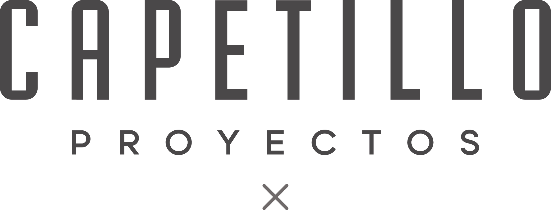 Mérida, Yucatán a ___ de__________ del 2019Capetillo Proyectos SA de CVNombre del propietario del lote: _________________________________________Desarrollo ____________________ lote ____Asunto: Solicitud de garantía.Por medio de la presente, me dirijo al departamento de Garantías para tramitar la resolución de las garantías a continuación, poniendo la descripción y ubicación. Se excluirá cualquier Garantía que no esté redactada en el informe ingresado por el cliente11.- Garantía de ___________________________ ubicado en _______________________________Descripción del problema mencionado previamente: ________________________________________________________________________________________________________________________________________________________________________________________________________________________________________________________________________________________________________________________________________________________________________________________________________________2.- Garantía de ___________________________ ubicado en _______________________________Descripción del problema mencionado previamente: ________________________________________________________________________________________________________________________________________________________________________________________________________________________________________________________________________________________________________________________________________________________________________________________________________________3.- Garantía de ___________________________ ubicado en _______________________________Descripción del problema mencionado previamente: ________________________________________________________________________________________________________________________________________________________________________________________________________________________________________________________________________________________________________________________________________________________________________________________________________________Fotografía de la garantía #1				     Fotografía de la garantía #2Fotografía de la garantía #3Copia del IFE del propietario.Copia de la carátula de la Escritura.Copia de la Póliza de Garantía.Las garantías, en caso de ser aceptadas, se me podrá notificar al correo electrónico _______________________________________ para agendar la cita2. Si la garantía no procede, me podrán contactar al mismo para dar aviso.En caso de tener más de tres garantías se tendrá que volver a llenar un formato nuevo, mandando los formatos juntos3. Los desperfectos pueden ser únicamente notificados por el propietario del inmueble, de lo contrario, la empresa no se hará responsable.La casa lleva ____ años ____ meses habitada.Favor de poner una “X” en el campo correcto a continuaciónSe han realizado modificaciones en el lote: Sí (   ) No (   )En caso de haber seleccionado “Sí”, escribir a continuación las modificaciones:______________________________________________________________________________________________________________________________________________________________________________________________________________________________________________________________________________________________________La casa es habitada por: usted (    )  está abandonada (     )  otro particular (    ) Actualmente la propiedad se encuentra en renta: Sí (    ) No (    )El riego se maneja por aspersor (    ) manguera (    )Se le han agregado adicionales construidos por parte externa a la empresa Capetillo Proyectos S.A de C.V como        piscina (   ) cochera (    )Para poder hacer válido este documento deberá enviarse a garantiascapro@gmail.com, de lo contrario, no procederá la información hasta ser enviado al departamento correcto.Capetillo Proyectos SA de CV no se hace responsable si la garantía solicitada entra en alguno de los siguientes puntos:Por falta de mantenimiento del inmueble (tuberías, limpieza).Con póliza de garantía vencida.Se haya realizado remodelación alguna en el área.Si al momento de la entrega del lote no se notificó algún desperfecto4.No se entrega la documentación solicitada completa.1Al dejar en blanco significa conformidad con el resto del inmueble y no se me permite pedir a la hora de la visita, si así se decide, que se revise otra parte de la casa aparte de lo autorizado por la empresa. 2 En caso de no responder al correo electrónico confirmando la fecha de visita y horario, o no estar presente a la fecha y hora confirmadas, Capetillo Proyectos SA de CV tomará la garantía como concluida, para reagendar tendrá que volver a empezar el proceso completo. 3Si se mandan en tiempos diferentes, las garantías no se pasarán al mismo tiempo y se tendrán que agendar dos citas, en caso de ser necesario.4Entra para cambios de carpintería, cancelería, granito.La parte a continuación se completará en persona el día de la cita si se aprueba la solicitud de garantía.Fecha y hora de visita:  __________________________________________________________________________________                                                                                 FIRMA DEL PROPIETARIO